Owasco Watershed Lake AssociationTechnical Report 2018-032017 Stream and Tributary Sampling Raw Data, Metadata, and AnalysesVersion: August 2018OWLAP.O. Box 1Auburn, NY 13021Abstract  The Owasco Watershed Lake Association (OWLA) sampled as many as 17 inflows to Owasco Lake on eight occasions starting in early April and concluding on December 1st of 2017. These sampling cycles were performed after rainfall runoff events.  The objective of this work was to identify the subset of inflows, in addition to the Inlet at the south end of the lake, carrying the majority of the phosphorus and nitrogen nutrients from upstream into the lake.  With that knowledge based on quantified measurements, OWLA could work with the Owasco Watershed Inspector and government agencies to sample up those streams and tributaries to find the nutrient origins; i.e., the nutrient “hotspots”.  That upstream step is proceeding during 2018 as the watershed experiences rainfalls sufficient to cause runoff.The 2017 sampling project was conducted fully by OWLA volunteers. No reimbursement for the many hours contributed or any of the fuel and vehicle miles incurred.  A grant from the NYS DEC paid approximately $7,500 for a local laboratory to analyze the samples.  While the 2017 OWLA effort was not a research project, the data gathered may be of use to researchers and modelers.   This report provides under one cover each of the laboratory analysis reports, assumptions, the methodology used to estimate BioAvailable Phosphorus (BAP) from the measured phosphorus analytes, and comparative graphics showing the estimated BAP and the measured nitrates (NOx) and ammonia (NH3).  Associated discussion is included.As the laboratory analyses were funded by DEC, a DEC-required Quality Assurance Project Plan (QAPP) and a responding Data Usability Assessment Report (DUAR) were created. These are available from OWLA upon request.Table of ContentsAbstract	2Table of Contents	3List of Figures	3List of Tables	31.    Project Summary	51.1    Worsening State of Owasco Lake	51.2    Role of OWLA	51.3    OWLA’s 2017 Stream and Tributary Sampling Project	52.    Calculation of Bioavailable Phosphorus (BAP)	73.  UFI Laboratory Analysis Reports	114.  Step-by-Step Results Processing	135.  April through July 2017 Sampling Runs	165.1 Tabular and Graphical Comparisons	165.2   Discussion and Interpretation	196.  Beginning the Focus on Higher Nutrient Inflows	207.   Initial Upstream Sampling (October 30, 2017)	218. Cumulative 2017 Near Mouth Stream and Tributary Sampling	239.   Summary and Conclusions	29List of FiguresFigure 1.  Fractions of Phosphorus from Four Tributaries flowing into Cayuga Lake	9Figure 2.  Derived BAP by Site from April 5, 2017 Sampling	15Figure 3.  Measured NH3 by Site from April 5, 2017 Sampling	15Figure 4.  Measured NOx by Site from April 5 2017 Sampling	15Figure 5.  April 5 through July 28, 2017 BAP Estimates for Near Mouth Samples	17Figure 6.  Total Ammonia Measured at Near Mouth Sites April 5 through July 28, 2017	18Figure 7.  NOx Measurements at Near Mouth Sites from 5 April through July Samples	19Figure 8.  BAP estimates for 2017 Near Mouth Stream and Tributary Sampling	24Figure 9.  2017 NH3 Findings by Site	26Figure 10. NOx Measured by Site during 2017	28List of TablesTable 1.  OWLA Stream and Tributary 2017 Sampling for BAP, Total Ammonia, and Nitrate	7Table 2.   2017 Sub-basin % Ag Use and BAP Fractions by Sampling Location	10Table 3. April 2017 UFI Sample Report with Lesser Columns Removed	13Table 4.  Processing to Derive BAP using Estimated % Land Use in Agriculture and the DOP and PP BAP factors from Cayuga Lake tributaries	14Table 5.  Derived April through July BAP Estimates	16Table 6.  Measured NH3 from April through July 2017 Sampling	17Table 7.  Nitrate Measurements April through July 2017	18Table 8.  Approach for Selecting Five Focus Streams	20Table 9.  2017 Upstream Sites Initiating the Nutrient Hot Spot Search	21Table 10. October 30 Near Mouth and Upstream Results	221.    Project Summary1.1    Worsening State of Owasco LakeThe health of Owasco Lake has sharply declined over recent decades.  Water clarity has decreased, sediment deposits have continued to accumulate, aquatic plants are more profuse, invasive species of many types are prospering, and perhaps most alarming, outbreaks of cyanobacteria are occurring frequently from August into October.  More commonly referred to as blue-green algae or harmful algal blooms (HABs), these outbreaks not only turn the water green with darker filamentous streaks, but also sometimes release toxins. These poisons are some of the most dangerous created in nature.1.2    Role of OWLAThe Owasco Watershed Lake Association (OWLA), comprised of more than 1200 members at the time of this writing, is a fully volunteer organization of citizens concerned about the health and economic threat posed by the declining state of this Finger Lake. Owasco Lake is the public drinking water source for approximately 45,000 people. It also is the water source for more than 200 shoreside residents who pull their water directly from the lake and use it after presumably some amount of filtration and treatment.  As the Lake’s water quality situation has grown more worrisome, OWLA has become more aggressive. Donating thousands of person-hours, raising money, and sponsoring nutrient runoff reduction projects and scientific studies, OWLA seeks to:Educate people throughout the 200+ square mile watershed to take responsibility for organic material, lawn and field nutrients, and sediment that run off into the ditches, tributaries, and streams making up the watershed of Owasco Lake.Further scientific understanding of the the causes of the cyanobacteria outbreaks and finding means of reduction and control.Prompt implementation of latest practices to mitigate sediment and nutrient losses and run off from the Lake’s extensive watershed.1.3    OWLA’s 2017 Stream and Tributary Sampling ProjectThe terms stream and tributary are used herein to include all inflows to the lake whether intermittent or continuous, small or large.  Together with ditches, tributaries and streams feed into the Lake their flows and the sediment and nutrients those flows carry. Early in 2017, OWLA defined a water quality sampling and analysis project that would gather water samples from the near lake mouth of a selection of the watershed’s inflows. This project had one primary objective:   Identify those inflows bringing the largest amounts of nitrate (NOx), total ammonia (NH3), and bioavailable phosphorus (BAP) into the lake after significant snowmelt or rain runoff events. The 2017 project proceeded in three steps:Sample and analyze as many as 17 inflows eight times from April 5, ending December 1;Use the quantitative analyses from to identify the streams and tributaries carrying the majority of nutrients into the LakeIdentify accessible upstream sampling locations on those selected inflows and begin to compare sampling results from those locations to samples taken at or near the stream and tributary mouths.  The purpose of step 3 was to start narrowing in on upstream nutrient contributing hotspots. Upstream hotspot identification sampling is continuing during the 2018 sampling season.  Upon finding sediment and nutrient sources, OWLA will work with the Cayuga County Watershed Inspector, the property owner(s), and the Cayuga County Soil and Water Conservation District to plan, design, and implement best corrective solutions.OWLA followed NYS DEC-advocated preparation, sampling, storage, transport, and transfer protocols that were relevant to fulfilling the project objective. Sample analyses were performed by the NYS certified laboratory at the Upstate Freshwater Institute (UFI). UFI’s lab also followed DEC and established best practices throughout its handling, storage, analysis, and documentation of all OWLA-provided samples. To achieve the project objective, water chemistry grab samples were collected by trained OWLA volunteers eight times starting April 5 and concluding the last such “run” December 1, 2017.  Table 1 lists the locations the OWLA project sampled and UFI analyzed, and the number of times each location was sampled during 2017.  The 2017 project was performed only after rainfall events of sufficient magnitude to cause relatively significant runoff.  No samples were gathered during base flow periods.  Air and water temperatures and water flow measurements were not taken.  Only one duplicate sample and field blank were taken during the 2017 sampling project.Table 1.  OWLA Stream and Tributary 2017 Sampling for BAP, Total Ammonia, and Nitrate2.    Calculation of Bioavailable Phosphorus (BAP)Dr. David Matthews, Director of the Upstate Freshwater Institute, provided the following guidance on March 21, 2017:Much of TP is not available to algal and algae use. It is bound to clay particles.  Using TP as a management tool often leads to wasted correction investments.TP is comprised of particulate P (PP) and total dissolved P (TDP).   TP = PP + TDPTotal Dissolved Phosphorus (TDP) Consists of dissolved organic P (DOP) and soluble reactive P (SRP).  TDP = DOP + SRP.SRP is immediately available for algal and algae use.   DOP becomes mostly bioavailable following enzymatic hydrolysis.  The result is most of TDP becomes biologically available P (BAP)Particulate Phosphorus (PP)PP often dominates TP concentrations in streams, particularly during periods of elevated runoff.Standard lab tests differentiate between organic and inorganic PP, but don’t easily determine how much is bioavailableA 30 day laboratory, labor-intensive bioassay method is used to estimate the bioavailable fraction in the PP and in the DOPBioavailable P (BAP)BAP = SRP + bioavailable DOP + bioavailable PPDetermining the bioavailable fraction of DOP and the bioavailable fraction of PP via the lab bioassay method had previously been done for neighboring Cayuga Lake.  Given financial constraints, OWLA and UFI agreed to assume that the Cayuga Lake bioavailable fractions applied to Owasco Lake as well.  If/when Owasco Lake bioavailable fractions are someday determined, the 2017 BAP estimates can be recalculated using the laboratory data reports contained in this report.Based on Dr. Matthews guidance, the Owasco Lake 2017 water sampling project used the following approach:  From water samples, determine in the UFI lab the TP, TDP, SRP, ammonia (NH3), and nitrate (NOx) analytesCalculate DOP = TDP - SRP and PP = TP - TDPApply the Cayuga Lake BAP fractions of DOP and PP (under the assumption these apply equally well to neighboring Owasco Lake)Tabulate and compare BAP estimates across the sampled sites.  BAP = SRP + bioavailable DOP + bioavailable PP.BAP has been shown to be correlated to the amount of land used for agriculture in a watershed or sub-watershed.  Figure 1 shows the best fit relationship between the fractions of BAP and the percent of agricultural land use for four drainage basins in the Cayuga Lake watershed.  PP was least bioavailable and SUP was mostly bioavailable.  (SUP is an alternative name for DOP.)  SRP (not shown) was nearly completely available (>93%) for the four Cayuga Lake tributaries. Abbreviations are: 	SUP – Dissolved Organic Phosphorus.  				fBAP – fraction of P that is bioavailable	FC – Cayuga Lake’s Falls Creek tributary	CI – Cayuga Lake’s Inlet Creek tributary	6M – Cayuga Lake’s Six Mile Creek tributary	SC – Cayuga Lake’s Salmon CreekIndicated correlations are:% ag – PP fBAP,   r = 0.97% ag – SUP fBAP,  r = 0.78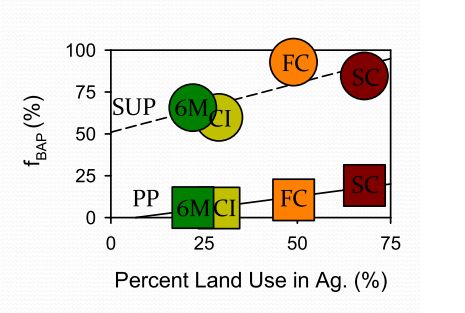 Note:   Data and conclusions from D. Matthews, Cayuga Lake Modeling Project, 2015Figure 1.  Fractions of Phosphorus from Four Tributaries flowing into Cayuga Lake Table 2 presents the % agricultural land use estimated by Nick Colas of the Cayuga County Planning and Economic Development Office for the applicable Owasco Lake tributaries sub-basins.  The resulting % bioavailable fractions (fBAP) of DOP and PP assumed for the 2017 Owasco Lake sampled sites are listed.Table 2.   2017 Sub-basin % Ag Use and BAP Fractions by Sampling Location3.  UFI Laboratory Analysis ReportsThe following are the UFI analysis reports in excel format as received by OWLA from UFI for each of the eight sets of water sampling runs. (Click on each to open.)  Each report consists of three tabs: (1) Cover Page, (2) Data, and (3) Flags raised by UFI for any apparent deviations in methods (such as temperature of the incoming sample), Limit of Quantification (LOQ) levels exceeded, and/or Limit of Detection (LOD) levels identified. The reports are embedded here in pdf format.3.1  UFI analysis report for April 5, 2017 samples
 3.2  UFI analysis report for May 2, 2017 samples  
3.3  UFI analysis report for June 6, 2017 samples
3.4  UFI analysis report for July 5, and July 28, 2017 samples   
  3.5  UFI analysis report for October 30, 2017 samples
3.6  UFI analysis report for November 15, 2017 samples 
3.7  UFI analysis report for December 1, 2017 samples
4.  Step-by-Step Results Processing 	Upon receipt from UFI, the sites were consistently ordered, the appropriate % agriculture and DOP and PP BAP fractions were entered, and then the BAP estimates were calculated within the spreadsheet.   Excel graphic tools were used to create comparative visual plots.The following illustrates these steps using the April 2017 results as an example.The April 2017 UFI analysis Data tab (see inserted UFI lab report in subsection 3.1 above) was first reviewed with UFI’s Gina Kehoe and Dave Matthews to understand the importance and impact of any of the Flags placed by UFI in columns K, M, O, S, and U.  Assured that the Flags were of no significant impact and taking care to separately preserve the original UFI lab report, column A, columns C through H, columns K and M, columns O through Q, column S, and columns U through W were deleted so that the columns of true interest could be more clearly highlighted.   Another quality check was performed to assure the relative measurements made sense. For example, Sampled TDP or SRP or TDP + SRP cannot exceed TP.   Relatively large measured readings also were questioned for likely veracity.  The NOx measured at Firelane 26 during the April sampling, for example, is considerably higher than any of the other NOx samples found on that date.  The conclusion in that case was the measurement could well be correct since the CAFO above the site at that time was widely spreading manure.  Discussions with UFI and occasionally, retest at UFI followed where such errors or apparent anomalies had been identified.  See Table 3 for the result of this step.Table 3. April 2017 UFI Sample Report with Lesser Columns RemovedThe % of each sub-basin in ag use and the associated DOP BAP factor and PP BAP factor (from Table 2 above) were then inserted and columns also were added by which the BAP calculation steps were readily visible.  Table 4 presents this step including column heading changes to help explain the underlying calculations.  The sought three measures; i.e., derived BAP in micro grams P per liter, measured ammonia in micro grams N per liter, and measured nitrates in micro grams N per liter are highlighted in the rightmost three columns.  The plots shown in Figures 2 through 4 were created using the graphical tools in excel to help visualize the results.Table 4.  Processing to Derive BAP using Estimated % Land Use in Agriculture and the DOP and PP BAP factors from Cayuga Lake tributariesFigure 2.  Derived BAP by Site from April 5, 2017 Sampling Figure 3.  Measured NH3 by Site from April 5, 2017 SamplingFigure 4.  Measured NOx by Site from April 5 2017 Sampling5.  April through July 2017 Sampling Runs5.1 Tabular and Graphical ComparisonsThe following Tables and Figures present the cumulative, comparative results for BAP, NH3, and NOx after the April 5, May 2, June 6, July 5, and July 28 sampling runs.  Again, each was performed after a significant rain runoff event.  Special note should be made of the July 5 run as it followed a major storm on July 1 that caused extensive washout damage especially across the southern half of Owasco, Skaneateles, and Otisco lakes. An empty entry means the site was not sampled on that date.5.1.1 Derived BAP EstimatesTable 5.  Derived April through July BAP Estimates
Figure 5.  April 5 through July 28, 2017 BAP Estimates for Near Mouth Samples5.1.2 Total Ammonia MeasurementsTable 6.  Measured NH3 from April through July 2017 SamplingFigure 6.  Total Ammonia Measured at Near Mouth Sites April 5 through July 28, 20175.1.3   NOx MeasurementsTable 7.  Nitrate Measurements April through July 2017Figure 7.  NOx Measurements at Near Mouth Sites from 5 April through July Samples5.2   Discussion and Interpretation The sampling results for May 2 near the mouth of Sucker Brook showed extremely high concentrations of BAP, total ammonia, and nitrate.  The BAP measured at 196 µg/l, ammonia at 237 µg/l, and nitrate at 772 µg/l.  The BAP and NH3 measures for Sucker Brook are intentionally not shown on the graphics in Figures 5 and 6 in order to not depict the other sites as diminutive. Initially, the veracity of the May results was questioned due to the very high nutrient concentrations.  However, we later learned that a poultry farm in the Sucker Brook sub-basin had piled the winter’s chicken manure near the stream. Spring rains were eroding it into the stream.  These very high readings likely reflect the impacts of this practice on nutrient levels.  This single source alone was responsible for a very large amount of P and N reaching the lake during 2017.Relatively higher to very high nitrate measurements on July 5 at Dutch Hollow mouth, the mouth of the Benson Road tributary, Hemlock Creek at Bird Cemetery, the mouth of Veness Brook, and the mouth of Firelane 26 likely were caused by nitrate runoff losses from upstream corn crops.  Farms in those sub-basins were applying large quantities of liquid nitrate to corn crops.  That is probably the explanation for the continued high reading at the end of the July for the Firelane 26 tributary as well.  We do not have such an obvious explanation for the high NOx measurement at the Firelane 26 tributary near mouth taken in early April however.  Is there a poultry or hog farm in that tributary’s watershed? Perhaps the upstream CAFO also raises poultry and/or hogs in addition to its dairy business?Looking across the sample results, many of the measurements are considerably higher than acceptable.  By way of comparison, TP in the lake itself averages 15 µg/l and nitrate compounds average around 500 µg/l.6.  Beginning the Focus on Higher Nutrient InflowsThe objective of the 2017 stream and tributary sampling project was to identify the subset of streams and tributaries carrying the majority of P and N nutrients into the lake.  Given limited budget and assuming as many as five near mouth samples provided a representative perspective, the project applied the methodology shown in Table 8 to help narrow the sampling focus.  Our sampling particularly at the end of October then concentrated on the near mouth and several upstream locations on these inflows to begin finding the nutrient contributing sources; i.e., “hot spots”.Table 8.  Approach for Selecting Five Focus Streams7.   Initial Upstream Sampling (October 30, 2017)While May, June, and July 2017 had ample to excessive rainfall, August, September, and October proved excessively dry.  This sampling project, predicated on rain falls sufficient to cause runoff, went into hiatus until a major rain event at the end of October.  During that three month stand-down, a review and strategy meeting helped verify the selection of the five focus streams/tributaries and an initial set of upstream locations. Attendees at that meeting included Bob Brower principal of OWLA, Andrew (Drew) Snell Cayuga County Watershed Inspector, Nick Colas of the County Development and Planning Office, and Dave Matthews principal of UFI.   Table 9 lists the selected sites, the estimated amount of land used for agriculture within the sub-basin above each site, and the corresponding DOP and PP BAP factors.Table 9.  2017 Upstream Sites Initiating the Nutrient Hot Spot Search
Table 10 presents the October 30, 2017 TDP, TP, and SRP sample results, the calculated BAP, and the sampled NH3 and NOx results for the near mouth and initial upstream sites selected for the five focus inflows.  Figures 8 through 10 graphically depict the results.Table 10. October 30 Near Mouth and Upstream Results8. Cumulative 2017 Near Mouth Stream and Tributary SamplingTwo additional sampling runs were completed in the remainder of the 2017 good weather season. These runs followed significant rain events in mid-November and at the end of November 2017.The cumulative of the eight near mouth stream and tributary sampling runs are presented in the following tables and accompanying figures.
Table 11. Tabulation of 2017 BAP Findings by Site Tabulation of 2017 BAP Findings by SiteFigure 8.  BAP estimates for 2017 Near Mouth Stream and Tributary SamplingFigure 8 requires discussion.  The very high BAP measured at the near mouth of Sucker Brook in early May is depicted and, as previously explained, was caused by a pile of winter poultry manure eroding into that stream.  October 30 sampling detected unexpectedly high BAP for the five focus streams (Sucker Brook, Martin Point tributary, Dutch Hollow Brook, the tributary at Benson Road, and Veness Brook). This is attributed to upstream farms distributing lagoon manure, pre-winter, onto harvested crop fields.  This again is a strong indicator of sources of high nutrients into the lake.Table 12.   2017 Measured Total Ammonia FindingsFigure 9.  2017 NH3 Findings by SiteNote that the high total ammonia reading at Rockefeller Road tributary near Adams Point, if a valid sample, is unexplained other than it is near a large CAFO and so may be attributable to that source.Table 13.  Measured Nitrate from the Eight 2017 Sampling RunsFigure 10. NOx Measured by Site during 2017Depicted in this comparative graphic are the high nitrate runoff losses from mid-summer concentrated feeding of corn crops at upstream farms.9.   Summary and ConclusionsThis 2017 water sampling project, conducted by OWLA volunteers, assessed phosphorus and nitrogen analytes flowing into Owasco Lake from as many as 17 streams and tributaries.The laboratory analysis reports are contained within this report as received from the NYS certified laboratory at Upstate Freshwater Institute.Further analysis of the sampling results was performed by OWLA to first derive estimates of the associated bioavailable phosphorus and to then graphically depict and compare the BAP, NH3, and NOx findings stream-to-stream. This project found indicative evidence that upstream agriculture is a major contributor of excessive P and N compounds reaching Owasco Lake.  The 2017 sampling project set the stage for the 2018 OWLA project to narrow in on the primary upstream nutrient loss “hot spots” and to then begin work with those property owners and local and state government agencies to correct the problem sites.NameOWLA IDTDPTP SRPNH3NOx(µgP/L) (µgP/L) (µgP/L) (µgN/L) (µgN/L)Sucker Brook Mouth101 14.427.15.851357Martin Pt. Trib3039.3213.115103Dutch Hollow Mouth166 13.572.58.3241352Benson Rd. Trib178 26.972.918.4403078Long Pt. Trib208 720.13.672471Cheese Factory Rd. Trib425 8.3110.97217Dresserville Creek230 6.110.40.97198Hemlock Creek614 716.52.572828Inlet at Walpool Rd.15813.532.67.5201060Inlet at Stevens Rd.604991.92.656802Veness Brook17414.1101.64.9271137Fays Pt.119a 10.223.93.118903Firelane 26321 6.420.43.175529Inlet North80116585.6221017Top 5Stream/TributarySelected by higher BAPSelected by higher AmmoniaSelected by higher NitratesSucker BrookMartin Pt tribDutch Hollow BrookBenson Rd tribVeness BrookLong PtCheese FactoryDresservilleHemlockInlet at WalpoleInlet at StevensFays PtFirelane 26Inlet mouthInlet at Rounds